Lördagsträning tema U21 EMIdéer till övningar: Spelarutbildningsmatris på Göteborgs Fotbollsförbund 
Användare:  ”Talangtranare” 	Lösen ”Spelarlyftet”http://gbgfotboll.se/spelarutbildning/spelarutbildningsplan/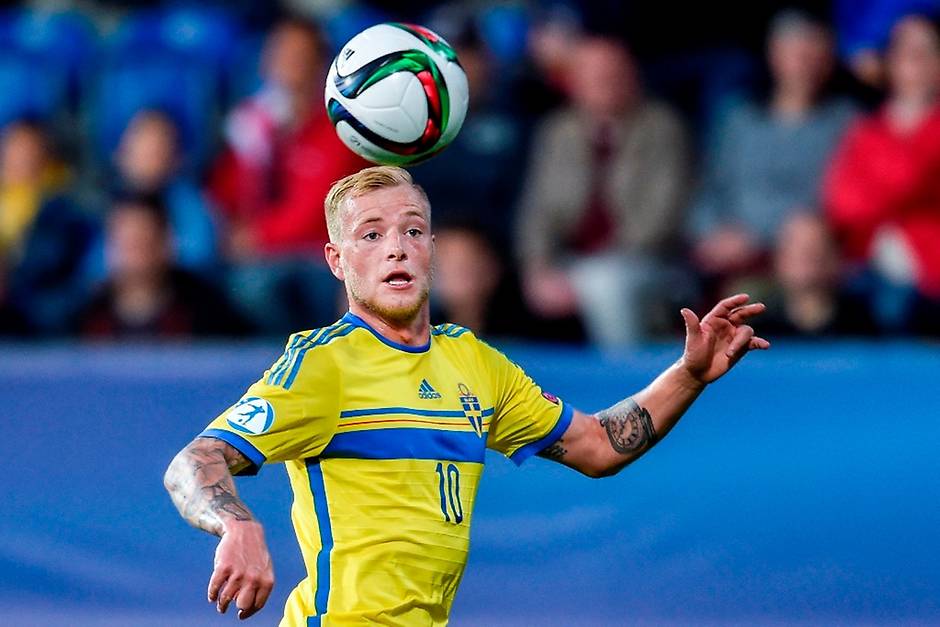 Camp John Guidetti - teknikernUpplägg: 3-manna spel samtidigt som övningarAlltid en hinderbana som kan delas med Camp Oscar LewickiÖvningar: Passning 3-5 m , dribbla, trixa, prickskytte på korner. Spel: 3-manna och spel med få spelare och många tillslagSpelare jämt om 3 (dvs 6, 9, 12, 15 etc) Camp Oscar Lewicki - kämpen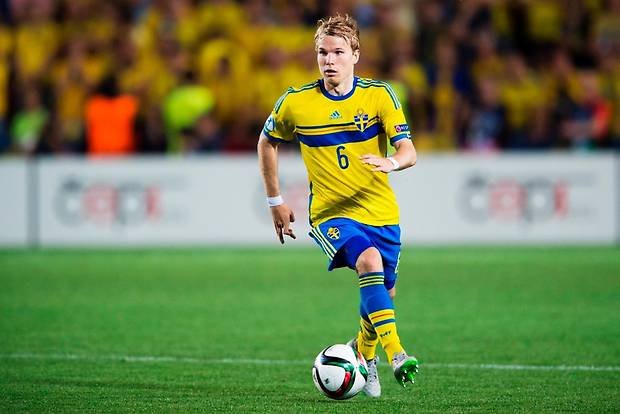 Upplägg: 5-manna spel med inlånad målvakt samtidigt som övningarIbland en hinderbana som delas med Camp Sam LarssonÖvningar: Passningar 5-10 m, skott på mål, armhävningar & sitt-ups, idioten  Spel: 5-manna och spel med fokus på passningar och rörelseSpelare jämt om 4 (dvs 8, 12, 16 etc)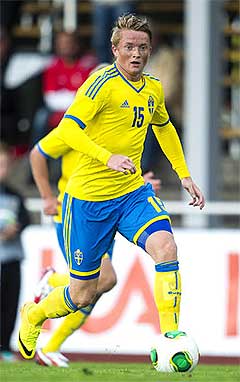 Camp Sam Larsson - spelgeniUpplägg: Övingar därefter spel på 7-manna plan (alt spel på fyra mål)Övningar: Spelförståelse, crossbollar, frisparkar, väggspel, konditionSpel: 7-manna och spel på spelförståelseSpelare jämt om 2 (dvs 8, 10, 12, 14 etc)5-10 meter spelföreståelse och 
reståelse och lörelseCamp Patrik Carlgren - hjälten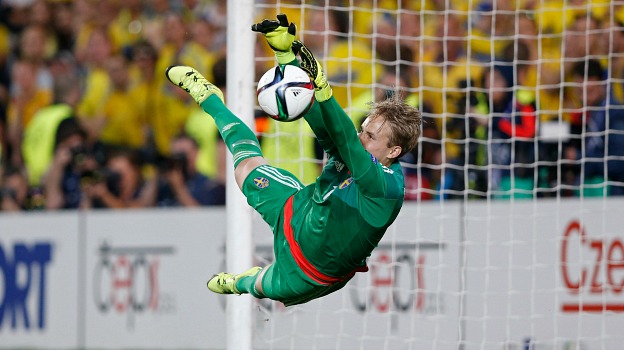 Upplägg: 2-4 målvakter i 5/7-mannaspelet samtidigt som övingarÖvningar: Målvaktsövningar, teknik. 3a manna spel, passningarSpel: Målvaktspel och 3manna spel (samt eventuellt 5&7-manna spel)Spelare jämt om 2 (dvs 4, 6, 8 etc)